618稳住，再造海尔品效新曲线广 告 主：海尔所属行业：IT数码家电执行时间：2022.04.13-06.20参选类别：效果营销类营销背景618，已经成为诸多家电品牌不得不参与的“噩梦“，同时，大家电进入多年，持续下滑的严峻挑战时刻。1、宏观环境的挑战：受多样宏观环境影响，家电行业迎难求发展2022年以来，家电业遭受超预期因素冲击。受疫情反复、内需不振、房地产行业低迷等多重不利因素影响下，家电市场消费整体呈现下滑、萎缩趋势，行业企业克难前行。另一方面，随着家电市场由增量市场转变为存量市场，加之低价策略边际递减效应凸显，传统的促销手段逐渐失灵，家电市场增幅减缓。2、行业渠道的挑战：线下经销商渠道+线上电商渠道双双下滑，海尔618亟需寻找营销新动能线下经销商：受疫情反复、线下客流骤减等因素影响，线下经销商们的销量、销售额等双双下滑严重。线上电商渠道：线上传统电商平台流量下滑、品牌获客成本变高，叠加竞争更激烈的618节点，海尔亟需在618寻找新蓝海、新流量。3、行业自生的挑战：行业特性影响，消费者触点易离散，品牌“品与效”易割裂大家电产品客单价较高，消费者购买决策时间相对较长，在决策过程中注意力非常容易离散，且用户决策链路难觅。在用户需求逐渐饱和、竞争激烈的618节点，海尔需要更加科学化的经营人群，覆盖从前链路种草到后链路转化，最大程度提升营销效能。在多重挑战与阻力面前，海尔将如何打好618年中之战？营销目标在多重挑战与阻力下，逆势打响海尔618年中之战，既实现海尔品牌内容的传播，也寻找海尔电商生意的全新增量，打造品效合一的618营销。策略与创意1、确定平台：好平台是生意的加速器和放大器，海尔在快手挖新渠“消费者在哪里，品牌就在哪里”，快手的拥有3亿+的日活流量和增量的行业用户群体。高流量+成熟的生态模式，让快手平台成为不可多得的“流量争夺阵地”。基于此，海尔选择快手平台，作为未来重要的品效增量渠道。2、经销商模式创新：深度结合海尔既有生意模式，线下经销商线上化海尔在全国有3万多家线下经销商门店，在经销商生意受阻时，快手发挥海尔线下经销商的优势，优选有意愿+有能力的海尔经销商入驻到快手中，打造1+N+X矩阵（官旗+品牌旗舰店+POP店），开辟线上战场，为海尔及经销商进行品牌与生意上的赋能。最终形成海尔立体化店铺矩阵，店铺之间相互协作、相互补充，官方旗舰店作为品牌形象的主阵地，打造标杆样板，进行场景化、生态化发展；品牌旗舰店深入垂直类目，做垂直类目的引领者，结合用户痛点，为快手用户输出需求解决方案；POP店则像毛细血管，深入到快手的各个角落，做本地化、更接地气的身边小店。3、深度经营：海尔精细化运营品牌人群，扩大人群开口-持续种草沟通-高效电商转化搭建好整个1+N+X矩阵后，人群从何而来、人群如何流转、人群如何高效转化，是海尔精细化静音人群需要解决的核心问题。快手根据行业消费者决策链路、品牌阶段现状，将海尔人群品牌资产由浅到深分别分为：海尔潜力人群、海尔高潜人群、海尔转化人群。并优选契合商业资源，在不同阶段的人群分别通过不同资源进行运营留存+向下流转。4、拉长节奏：前置筹备布局，拉长618营销战线，前期蓄水后期集中转化大家电产品客单价较高，决策周期较长，且各平台竞争激烈，海尔需要提前布局。在节奏规划上，提前3个月布局。在4月打造偏品牌的大事件，通过晚会内容+达人内容+官方内容等进行种草，率先影响消费者心智，为618引爆转化蓄水。同时以1+N+X矩阵为阵型，优选经销商打造直播PK赛。在后续5-6月发力集中转化。执行过程/媒体表现海尔选择在快手平台核心发力，分别打造4月、5-6月两段式传播营销。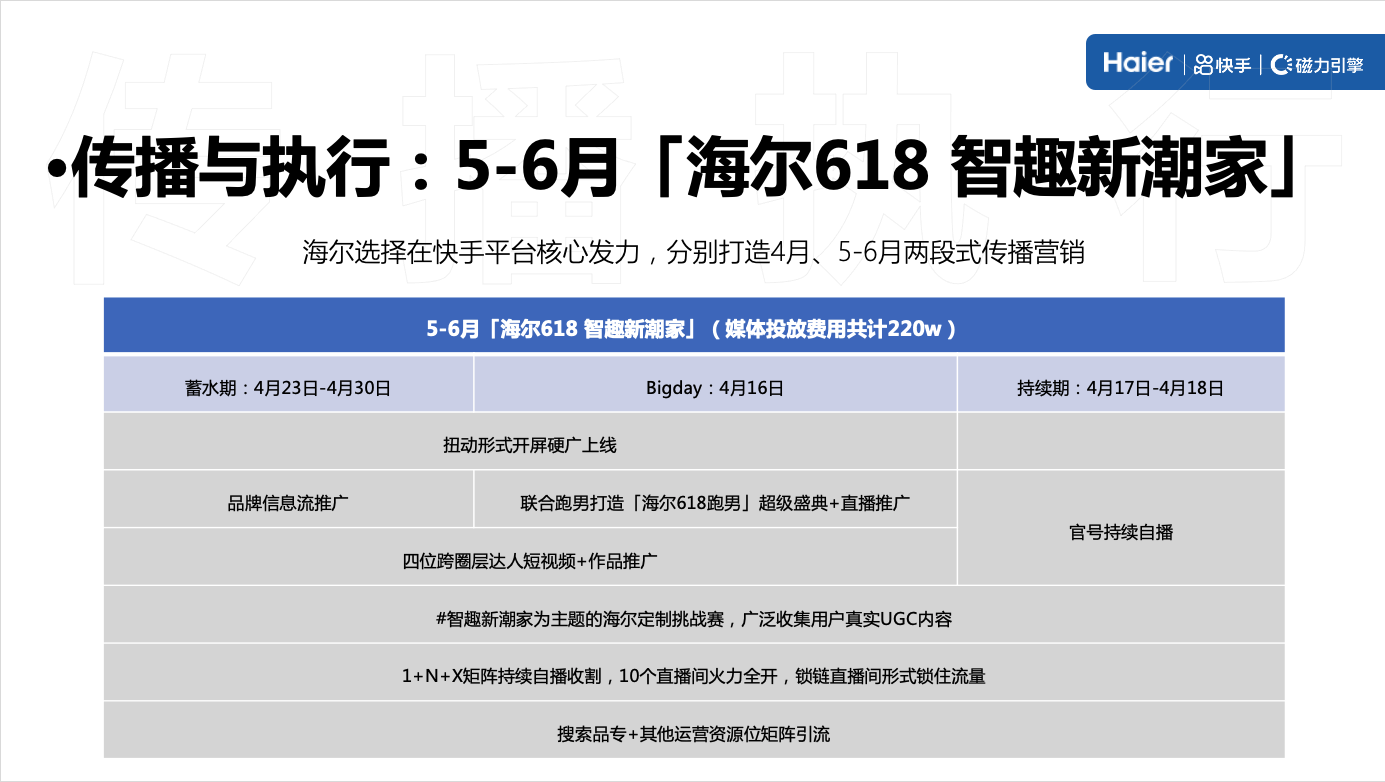 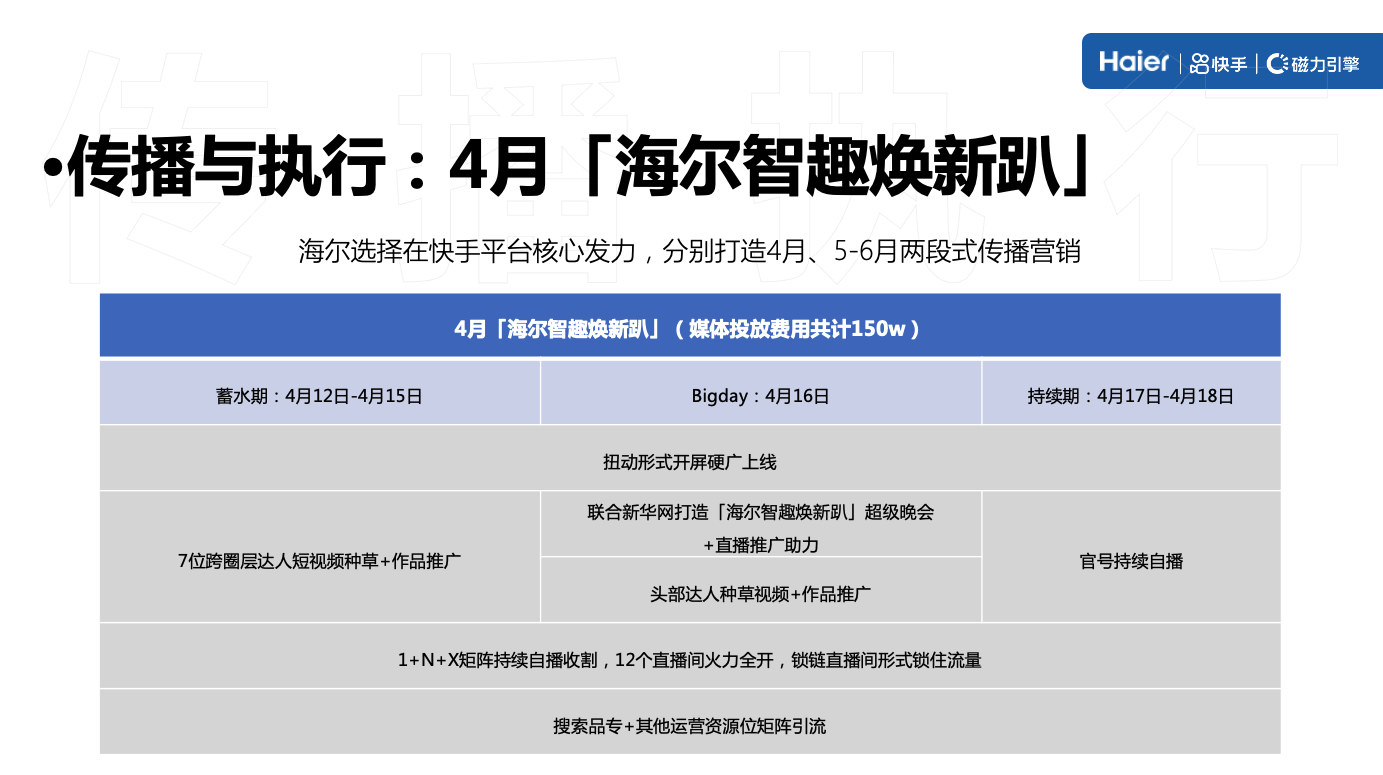 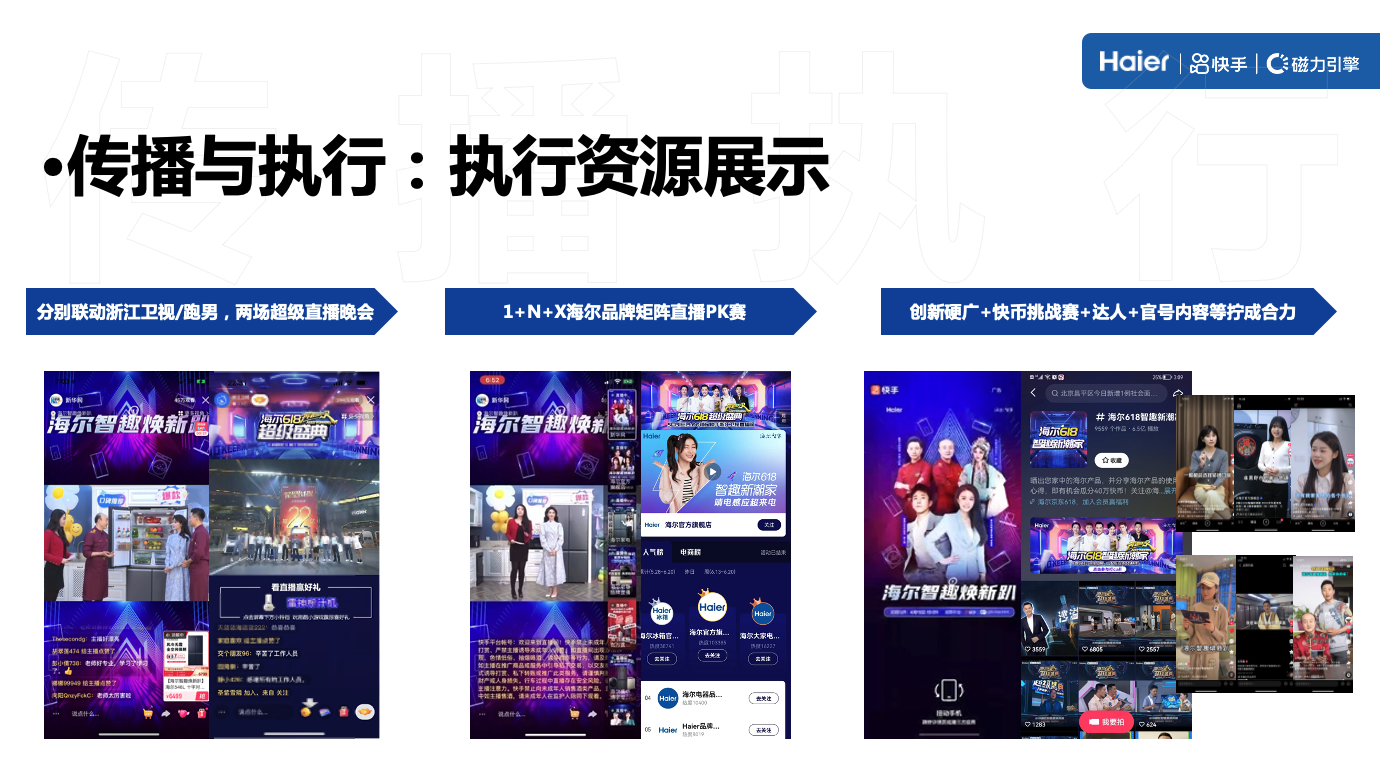 营销效果与市场反馈1、全面超预期完成既定目标整体活动深度结合海尔既有生意体系，既线下联动线上1+N+X的营销创新，同时也发挥线下经销商的积极性，实现品效合一的营销目标，全面超预期完成既定目标。活动总曝光超7.5亿海尔官号涨粉超18W海尔产品成交金额超3000W*以上数据来源于快手平台监测2、奠定海尔在快手平台中的行业霸主地位整体活动奠定平台内海尔行业绝对霸主地位，活动期间屠榜登顶TOP。站内人群总资产排行TOP 1站内广告曝光人数排行TOP 1站内官方店成交金额TOP 2*以上数据来源于快手平台监测3、深度海尔长期生意模式，持续带来品效价值海尔从品牌在快手“单打独斗”，再到“1+N+X”。海尔与各级经销商不仅在线下互生共赢，在6月活动结束后，依旧保持着矩阵持续运转，品牌自播与经销商自播拧成合力。在2022年全年，共收获3亿+GMV，直播全店ROI高达30+，持续为品牌注入品效新活力。海尔1+N+X矩阵（官旗+品牌旗舰店+POP店）基础上，精细化运营品牌人群海尔1+N+X矩阵（官旗+品牌旗舰店+POP店）基础上，精细化运营品牌人群海尔1+N+X矩阵（官旗+品牌旗舰店+POP店）基础上，精细化运营品牌人群海尔品牌资产人群对应策略对应商业资源助力海尔潜力人群扩大人群开口海尔定制场景化晚会+商业硬广+官号内容海尔高潜人群持续种草沟通官号内容赛马+达人定制内容+高定向信息流+海尔转化人群高效电商转化矩阵直播PK赛+电商流量收割4月「海尔智趣焕新趴」（媒体投放费用共计150w）4月「海尔智趣焕新趴」（媒体投放费用共计150w）4月「海尔智趣焕新趴」（媒体投放费用共计150w）蓄水期：4月12日-4月15日Bigday：4月16日持续期：4月17日-4月18日扭动形式开屏硬广上线扭动形式开屏硬广上线扭动形式开屏硬广上线7位跨圈层达人短视频种草+作品推广联合新华网打造「海尔智趣焕新趴」超级晚会+直播推广助力官号持续自播7位跨圈层达人短视频种草+作品推广头部达人种草视频+作品推广官号持续自播1+N+X矩阵持续自播收割，12个直播间火力全开，锁链直播间形式锁住流量1+N+X矩阵持续自播收割，12个直播间火力全开，锁链直播间形式锁住流量1+N+X矩阵持续自播收割，12个直播间火力全开，锁链直播间形式锁住流量搜索品专+其他运营资源位矩阵引流搜索品专+其他运营资源位矩阵引流搜索品专+其他运营资源位矩阵引流5-6月「海尔618 智趣新潮家」（媒体投放费用共计220w）5-6月「海尔618 智趣新潮家」（媒体投放费用共计220w）5-6月「海尔618 智趣新潮家」（媒体投放费用共计220w）蓄水期：4月23日-4月30日Bigday：4月16日持续期：4月17日-4月18日扭动形式开屏硬广上线扭动形式开屏硬广上线品牌信息流推广联合跑男打造「海尔618跑男」超级盛典+直播推广官号持续自播四位跨圈层达人短视频+作品推广四位跨圈层达人短视频+作品推广官号持续自播#智趣新潮家为主题的海尔定制挑战赛，广泛收集用户真实UGC内容#智趣新潮家为主题的海尔定制挑战赛，广泛收集用户真实UGC内容#智趣新潮家为主题的海尔定制挑战赛，广泛收集用户真实UGC内容1+N+X矩阵持续自播收割，10个直播间火力全开，锁链直播间形式锁住流量1+N+X矩阵持续自播收割，10个直播间火力全开，锁链直播间形式锁住流量1+N+X矩阵持续自播收割，10个直播间火力全开，锁链直播间形式锁住流量搜索品专+其他运营资源位矩阵引流搜索品专+其他运营资源位矩阵引流搜索品专+其他运营资源位矩阵引流